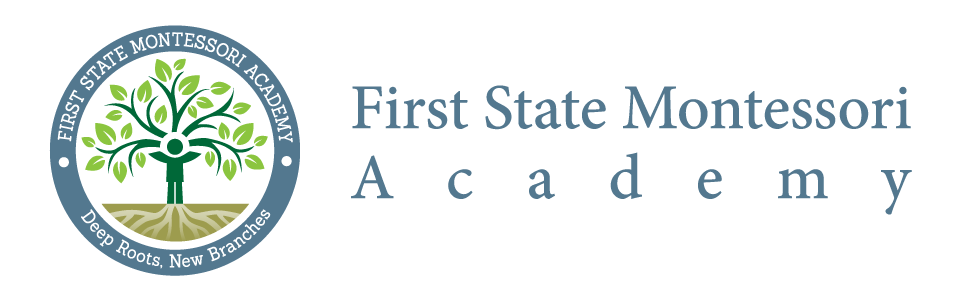 Citizen Budget Oversight Committee – Meeting MinutesMeeting Date: April 16, 2015 @ 6:30 p.m.Commencement:  6:35 PMAdjournment:  7:20 PMLocation:  First State Montessori AcademyIn attendance:  Courtney Fox, Liz Madden, Jodi O’Ferrall, John Carwell (DOE), Karen Thorpe (Innovative Schools)Regrets:  Jill Pyle, DaWayne Simms, Kelly Veacock, Zeke AlinsonMeeting Minutes:Review / Approval of Minutes from CBOC meeting held on March 19, 2015   Reviewed CBOC by-laws to confirm protocol for actions when there is no quorum – bylaws do not require quorum, nor does state regulation (per Karen Thorpe)Motion made by Liz Madden to accept minutes and second by Jodi O’Ferrall – so movedMonthly Budget Report review (Mar 31 – FY 15) to be presented by Innovative Schools General inquiries only;  no significant concerns with the report as presentedApproved report for presentation to the FSMA Board at their next scheduled meetingNew business points (if applicable)Sean Boyd (treasurer) has resigned from the FSMA Board as it begins transition from founding board to ongoing board.  A new treasurer will be named at next board meeting.Next meeting will include an update on 2015/2016 budget processRequest to review payee report from state system at May meeting – Courtney or Karen will provideWill also review feedback on fixed income policy and procedures draft as distributed at March meetingNext Meeting:  Thursday, May 21, 2015